Н А К А З26.03.2018                                                                                                                 № 79Про підсумки районного конкурсу учнівських проектів для учнів 3-6-х класів «Харків очима небайдужих дітей»На виконання наказу Управління освіти адміністрації Основ’янського району Харківської міської ради від 06.03.2018 № 72 «Про проведення районного конкурсу-захисту учнівських проектів для учнів 3-6-х класів «Харків очима небайдужих дітей» оргкомітетом проведено районний етап конкурсу в номінаціях:«Харків – місто щастя і добра» (3-4 класи);«Харків – місто моє» (5-6 класи).Відповідно до Умов проведення районного конкурсу учнівських проектів для учнів 3-6-х класів «Харків очима небайдужих дітей» та на підставі рішення журі конкурсу НАКАЗУЮ:Визнати переможцями конкурсу в номінації «Харків – місто щастя і добра» і нагородити: 1.1. Дипломом І ступеня Каракуркчі Олега, учня 4-Б класу Харківської гімназії № 34 Харківської міської ради Харківської області, за інформаційно-прикладний проект «You Tube» канал Харківської гімназії №34».21.2. Дипломами ІІ ступеня: Глушенко Поліну, ученицю 4-В класу Харківської гімназії № 34 Харківської міської ради Харківської області, за волонтерський проект «Моє місто - моє майбутнє» Кононенко Олександру, ученицю 3-Б класу Харківської загальноосвітньої школи І-ІІІ ступенів № 10 Харківської міської ради Харківської області, за волонтерський проект «Бездомні тварини».1.3. Дипломами ІІІ ступеня: Шевченко Олега та Питенко Кіру, учнів 3-А і 3-Б класів Харківської загальноосвітньої школи І-ІІІ ступенів № 48 Харківської міської ради Харківської області, за екологічний проект «Дитячий креатив у рідній школі»;Учнів 4-А класу Харківської загальноосвітньої школи І-ІІІ ступенів № 7 Харківської міської ради Харківської області, за практично – орієнтований проект «Здорова дитина – здорове місто».2. Визнати переможцями конкурсу в номінації «Харків – місто моє» і нагородити: 2.1. Дипломом І ступеня Герасимова Валентина, учня 6-Б класу Харківської гімназії № 34 Харківської міської ради Харківської області, за творчо – прикладний проект «Харків-місто моє». 2.2. Дипломами ІІ ступеня:Учнів 6-Б класу Харківської гімназії № 12 Харківської міської ради Харківської області, за інформаційно – дослідницький проект «Озеленення рідного міста»;Плескач Тетяну та Бунчик Владислава, учнів 5-А класу Харківської загальноосвітньої школи І-ІІІ ступенів № 120 Харківської міської ради Харківської області, за соціальний проект «Твій улюбленець – твоя відповідальність».2.3. Дипломами ІІІ ступеня:3Лещенко Ярослава, учня 6-Б класу Харківської загальноосвітньої школи І-ІІІ ступенів № 35 Харківської міської ради Харківської області, за інформаційно-освітній проект «С чего начинается Родина»;Учнів 6-А класу Харківської гімназії № 12 Харківської міської ради Харківської області, за дослідницький проект «Символи гербів міста Харкова»;Учнів 5-А класу Харківської загальноосвітньої школи І-ІІІ ступенів № 41 Харківської міської ради Харківської області, за соціально-дослідницький проект «Харків – місто моє».3. Інженеру-програмісту ЛКТО Токарю А.М. розмістити даний наказ на сайті Управління освіти адміністрації Основ’янського району Харківської міської ради.До 28.03.2018 4. Контроль за виконанням цього наказу залишаю за собою.Начальник Управління освіти                                              О.С. НижникЗ наказом ознайомлені:Надточій О.І.Морогова Д.В.Токар А.М.Морогова Д.В.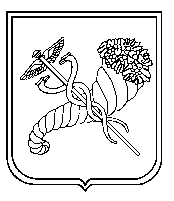 